Al Signor Sindaco del Comune diCampofioritoOggetto: Domanda di partecipazione al progetto "Servizio Civico Utile e solidale ".Il /la sottoscritto/a _______________________________nato/a a _____________il_________________residente a Campofiorito nella via_________________________________________n,______________C.F._________________________________________tel/cell._________________________________CHIEDEL'inserimento in graduatoria per lo svolgimento del "Servizio Civico Utile e solidale ".DICHIARAConsapevole delle responsabilità cui potrà andare incontro in caso di falsità negli atti e nell'uso di atti falsi, i quali oltre ad essere puniti dal codice penale e dalle leggi speciali in materia porterebbero anche alla decadenza dai benefici concessi per effetto della dichiarazione non veritiera; di essere disoccupato e/o inoccupato iscritto al Centro per l'impego e non percettore di prestazioni integrative del salario o di sostegno; di essere residente nel Comune di Campofiorito dal __________;di avere essere cittadino italiano; di avere un ISEE pari a € ____________________;di essere in regola, e il proprio nucleo familiare, con i pagamenti dei tributi TARI e Servizio Idrico, relativamente all'anno precedente la pubblicazione di detto avviso di indizione, e comunque in scadenza al 31 dicembre;maggiorenne e non in età pensionabile;che il proprio nucleo familiare è composto da n._____ persone; che nel proprio nucleo familiare sono presenti n.___ minori;che nel proprio nucleo familiare sono presenti n._____ soggetto/i con disabilità ex Legge 104/1992;        che la casa di abitazione del nucleo familiare è:  di proprietà;    in locazione o in presenza di mutuo;    in uso gratuito;  di non avere usufruito di alcuna forma di sostegno economico/sociale di reddito erogato dal Comune di Campofiorito o dal distretto D40 nell'anno precedente la data di scadenza dell'avviso; di avere usufruito di alcuna forma di sostegno economico/sociale di reddito erogato dal Comune di Campofiorito o dal distretto D40 nell'anno precedente la data di scadenza dell'avviso;             Allega alla presente:Dichiarazione Sostitutiva Unica (DSU) valevole per la richiesta di prestazioni sociali agevolate (D.P.G.M. 5 dicembre 2013 n. 159; D.M. 16 dicembre 2014, n. 206); Dichiarazione ISEE;Fotocopia documento di riconoscimento valido.Campofiorito, lì________                                                                                            La Dichiarante_______________________INFORMATIVA SULLA PRIVACYL'Amministrazione Comunale informa, ai sensi dell'art. 13 D. Lgs. 196/2003, che: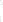 il trattamento dei dati conferiti con dichiarazioni/richieste è finalizzato allo sviluppo del relativo procedimento amministrativo ed alle attività ad esso correlate;il conferimento dei dati è obbligatorio per il corretto sviluppo dell'istruttoria e degli altri adempimenti;il mancato conferimento di alcuni o tutti i dati richiesti comporta l'interruzione/l'annullamento dei procedimenti amministrativi;in relazione al procedimento ed alle attività correlate, il Comune può comunicare i dati acquisiti con le dichiarazioni / richieste ad altri Enti competenti;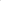 5. il dichiarante può esercitare i diritti dell'art. 7 del D. Lgs. 196/2003, ovvero la modifica, l'aggiornamento e la cancellazione dei dati.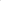 Campofiorito, lì                                                                                               Firma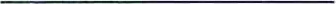 __________________________CONSENSO AL TRATTAMENTO DEI DATI PERSONALI E SENSIBILIPreso atto dell'informativa fornitami sulla, protezione dei dati personali, D.Lgs. 196/2003, art. 4 io sottoscrittaACCONSENTOal trattamento di eventuali dati sensibili, necessari per I t istruzione del procedimento amministrativo alle attività correlate alle della presente domanda 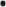 al trasferimento dei miei dati personali e sensibili all'estero, ove ciò sia necessario all'istruzione, alla liquidazione ed alla gestione della presente domanda;alla comunicazione dei miei dati personali e sensibili a soggetti che gestiscono servizi informatici di postalizzazione e di archiviazione ed al trattamento dei dati stessi da partesi tali soggetti, ove ciò sia necessario all'istruzione, alla liquidazione ed alla gestione della presente istanza;alla comunicazione dei miei dati sensibili, per fini diversi da quelli connessi alla presente domanda , ad altri Enti o Amministrazioni pubbliche, ove ciò sia necessario per lo svolgimento delle rispettive funzioni istituzionali.Campofiorito, lì 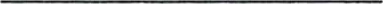 F i r m a_____________________________